                                                  INDICAÇÃO Nº 236/2020Assunto: Solicita limpeza de lixo e entulho na Rua Nicolau Parodi – Vila Santa Luzia.Senhor Presidente,INDICO ao Sr. Prefeito Municipal, nos termos do Regimento Interno desta Casa de Leis, que se digne V. Ex.ª determinar à Secretaria Obras e Serviços Públicos que faça a limpeza de lixo e entulho e verificar a possibilidade de instalação de placa com os dizeres proibido jogar lixo e entulho, conforme padrão adotado. A rua é sem saída e esta se tornando ponto de descarte indevido.  		Tendo o exposto, espera-se que seja atendida brevemente.SALA DAS SESSÕES, 14 de maio de 2020.LEILA BEDANIVereadora 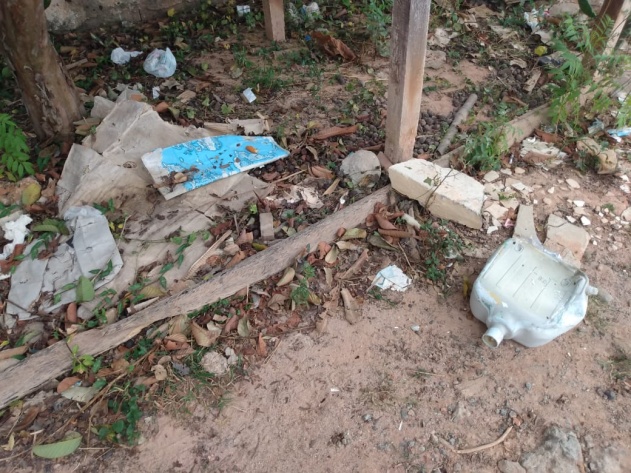 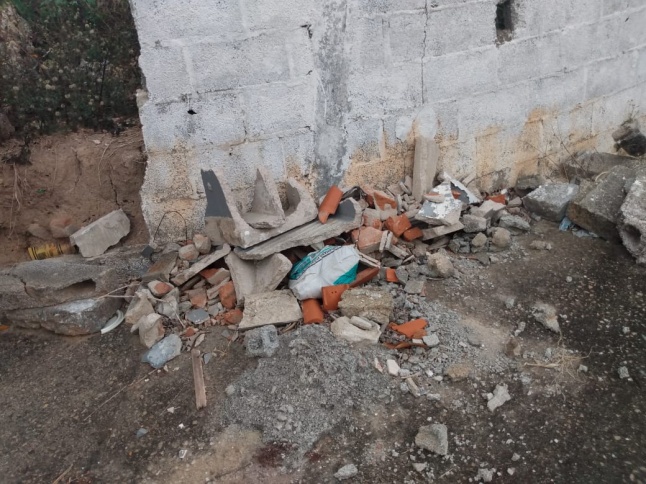 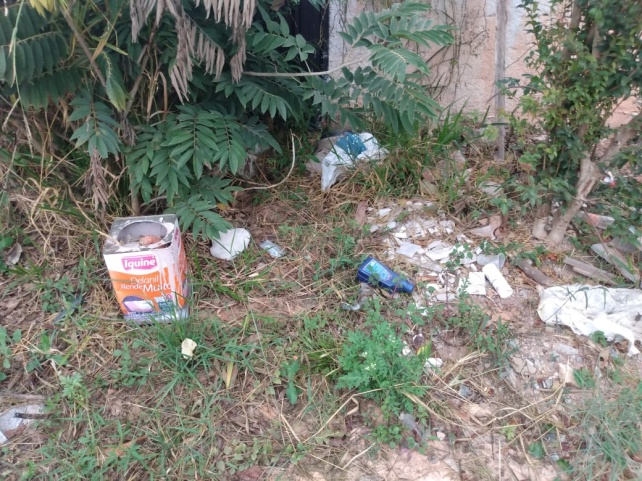 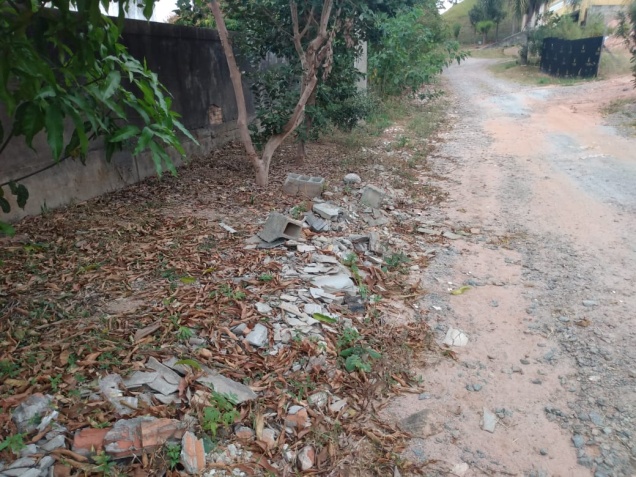 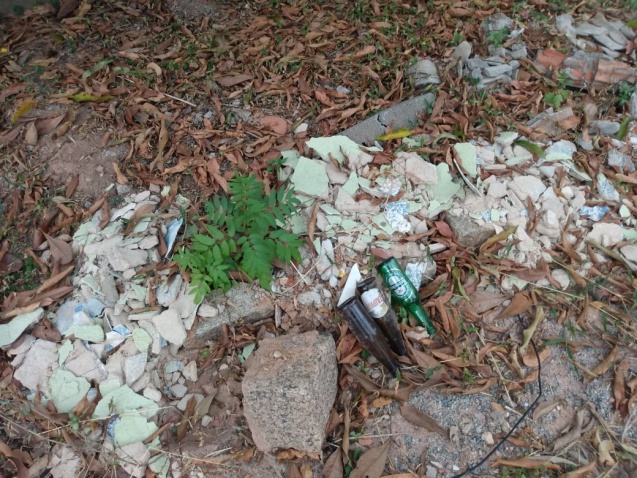 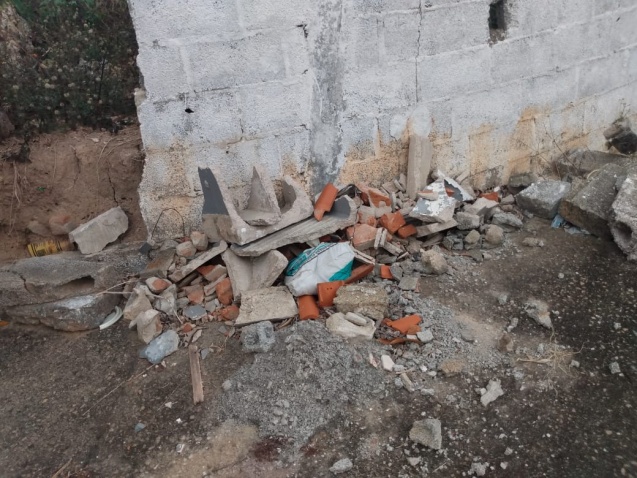 